Tài liệu hướng dẫn người dùng khắc phục tình trạng bị  khóa tài khoảnKiểm tra và xóa lịch sử trình duyệt webKiểm tra thông số proxy được khai báo trên trình duyệt, một số trình duyệt của người sử dụng khai báo mục bypass (bỏ qua) proxy chưa chính xácĐối với trình duyệt Chrome và Internet Explorer, thông số bypass là:10.*;172.16.*;*.sbv.gov.vn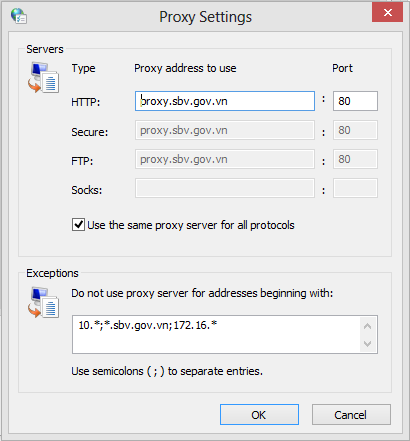 Đối với trình duyệt Firefox, thông số bypass là:10.0.0.0/8,172.16.0.0/16,.sbv.gov.vn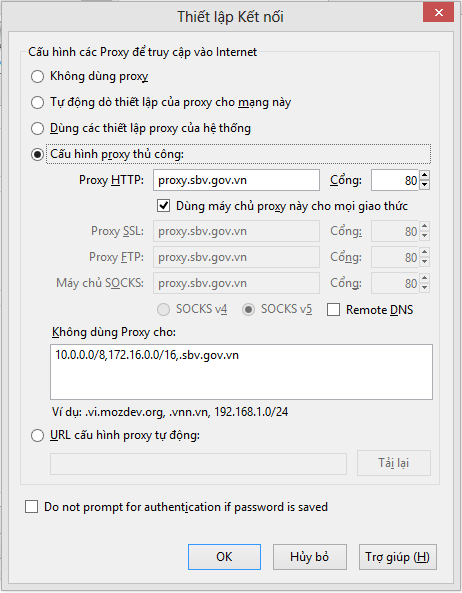 Thực hiện xóa toàn bộ mật khẩu lưu trên trình duyệt và lịch sử duyệt web cũLưu ý: Nên thực hiện xóa trên tất cả các trình duyệt. Các trình duyệt thường được sử dụng hiện nay: Internet Explorer, FireFox, Chrome, Cốc Cốc.	
Đối với trình duyệt Internet ExplorerVào Tool  Internet Option  Tab General 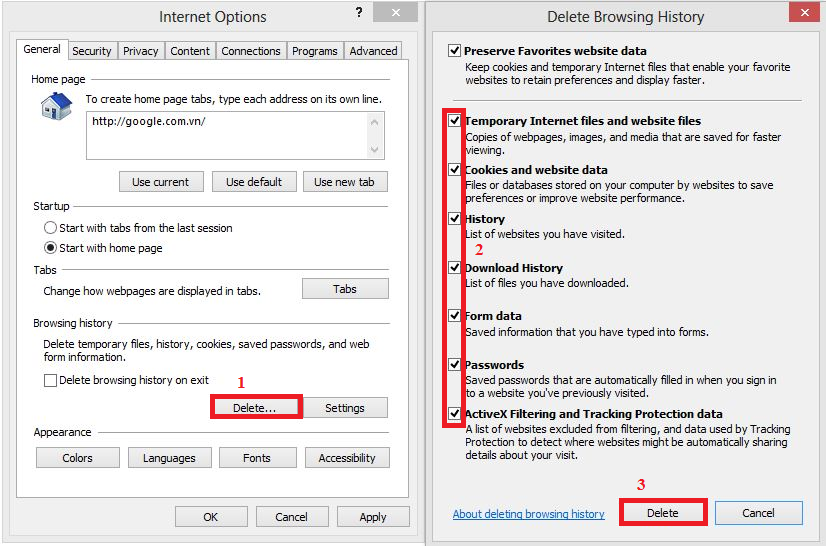 (Riêng History thì có thể để lại)Đối với trình duyệt FireFoxVào Tool(Công cụ)  Options(Tùy chọn)  Security(Bảo mật)  Saved Passwords(Mật khẩu đã lưu)  Tích chọn Site(Trang) lưu thông tin proxy  Xóa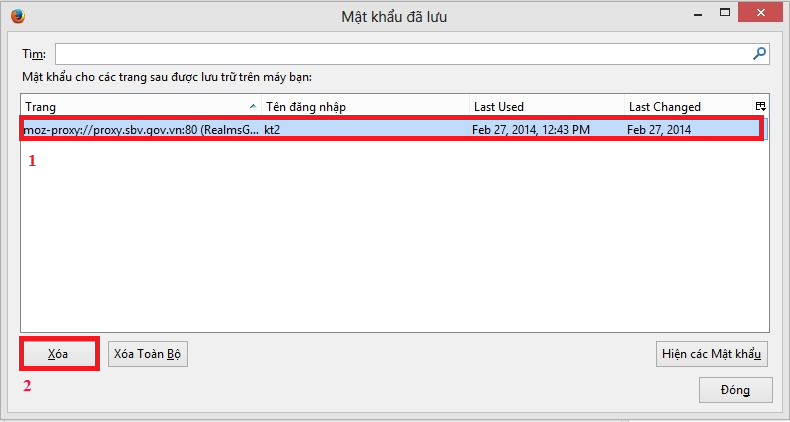 Vào History(Lịch sử)  Clear Recent History 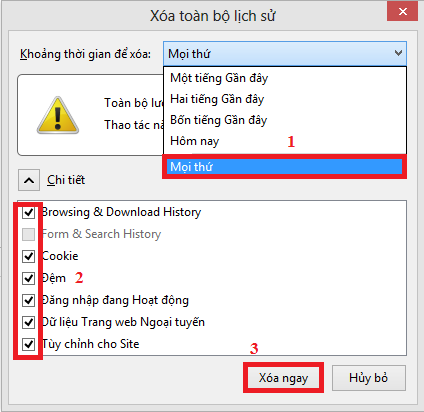 (Riêng Browsing &Download History thì có thể để lại)Đối với trình duyệt ChromeVào Settings  Manage passwords (Quản lý mật khẩu)  Tích chọn Site(Trang) lưu thông tin proxy  Xóa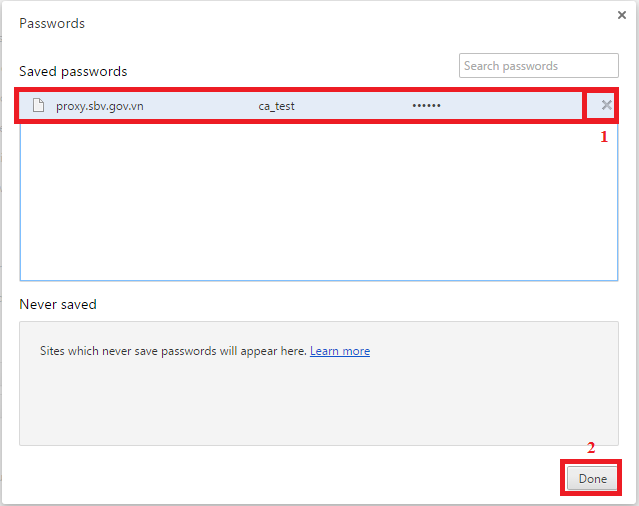 Vào History  Clear browsing data 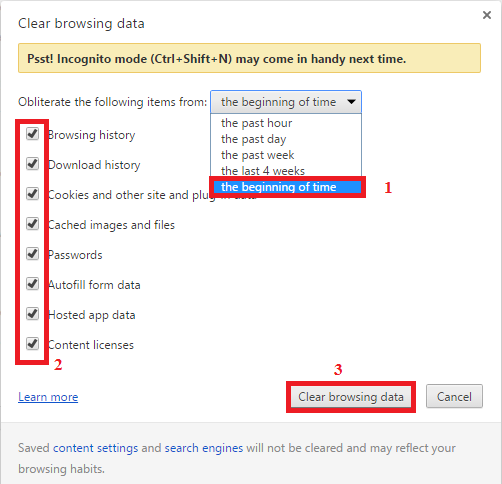 (Riêng Browsing History thì có thể để lại)Chỉnh sửa cấu hình proxy trên các ứng dụng đang sử dụng: Hiện nay, một số người sử dụng có nhu cầu sử dụng các ứng dụng lưu trữ dữ liệu hoặc truyền tải dữ liệu trực tuyến như Dropbox, Windows live, Skype… và các chương trình diệt virus. Những ứng dụng này đều có phần khai báo proxy để kết nối mạng. Để tránh tình trạng thông tin mật khẩu cũ và mới bị xung đột, người dùng có thể cấu hình proxy tại các ứng dụng này tự động lấy thông tin khai báo từ trình duyệt. Ví dụKhai báo trên Dropbox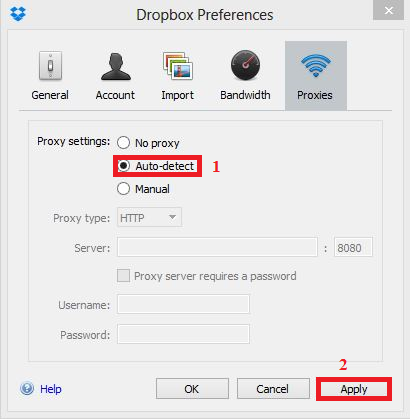 Khai báo trên SkypeVào Tool  Options  Advanced  Connection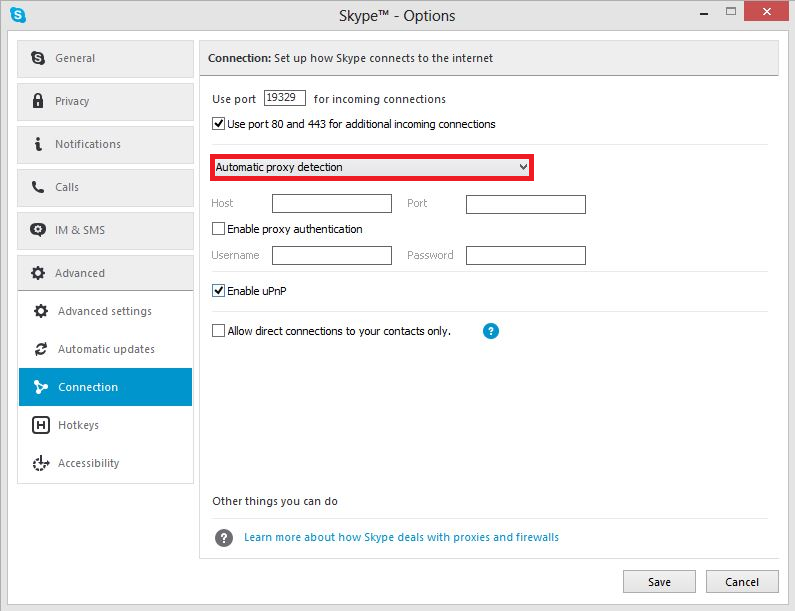 Khai báo trên Kasperky Endpoint Security Vào Setting  Network settings  Setting(Proxy server) 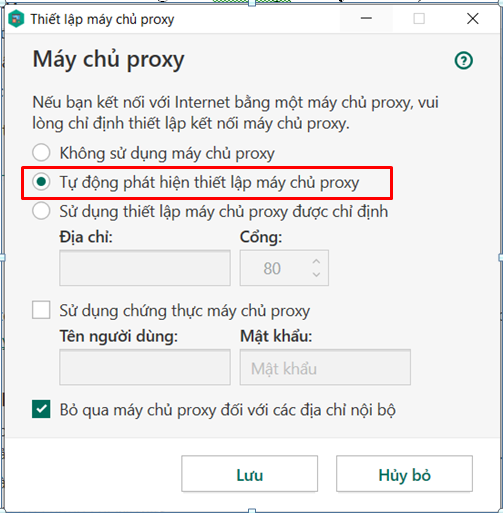 Khai báo trên ESET Endpoint Security Vào Advanced setup  Tool  Proxy serverChú ý: Không nhập username và Password khi cài đặt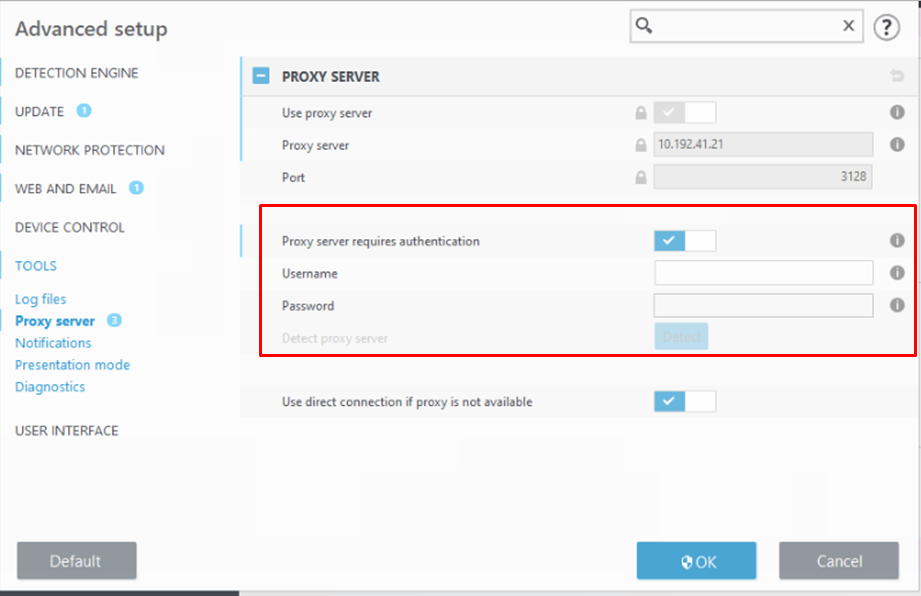 Tương tự đối với các ứng dụng khác: Khai báo cấu hình proxy: Automatic proxy detection.Xóa thông tin Credentials và tài khoản lưu trữVào Control Panel  User Account  Credential Manager   Windows Credential  Xóa các thông tin Windows Credentials đang lưu trữ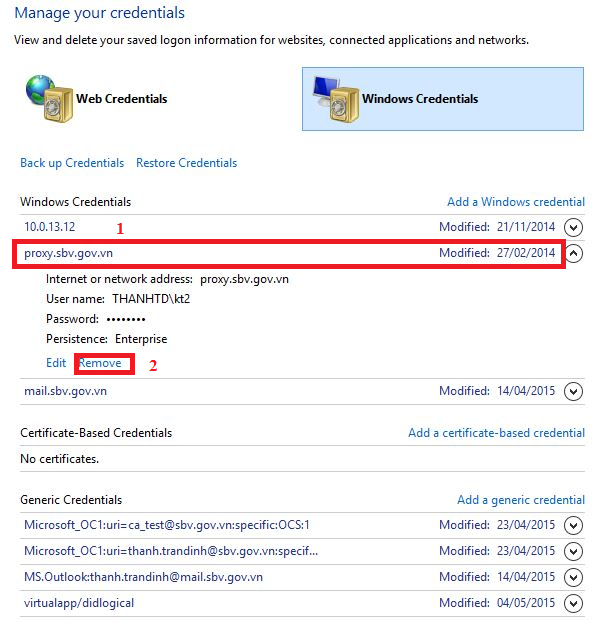 Vào Start  Run  cmd  Gõ rundll32 keymgr.dll,KRShowKeyMgr  Enter  Xóa toàn bộ thông tin về username/password lưu trữ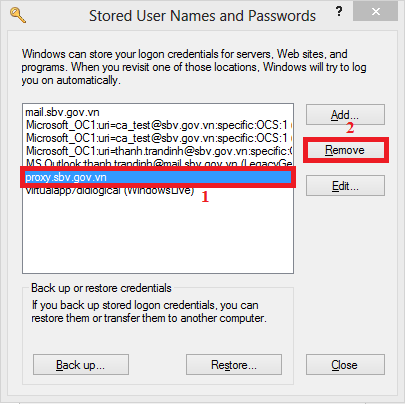 Vào Start  Run  cmd  Gõ net use * /DELETE  Enter Khởi động lại máy tínhSau khi khởi động lại máy tính, người dùng sử dụng các trình duyệt để kết nối mạng như bình thường, tuy nhiên khi có thông báo về việc lưu trữ mật khẩu hay không  KHÔNG lưu trữ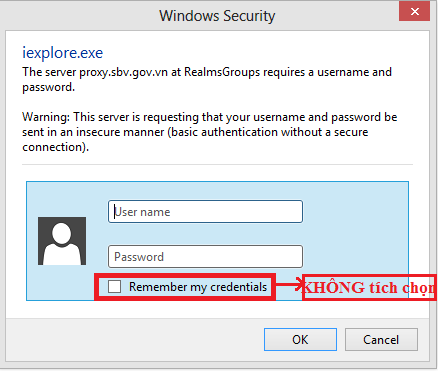 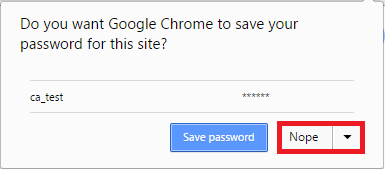 Miêu tảNgười dùng bị khóa user khi yêu cầu đăng nhập sai (do sai mật khẩu) của user được gửi đến máy chủ quá 10 lần; Khi đó hệ thống quản lý định danh người dùng thực hiện khóa user để ngăn chặn việc rò quét mật khẩu để truy nhập trái phép vào tài khoản người dùng NHNN.Tuy nhiên trong quá trình sử dụng thực tế, nhiều user bị khóa không phải do user bị hacker dò quyest mật khẩu mà do sai sót của chính người sử dụng, đó là người dùng lưu mật khẩu trên các ứng dụng truy nhập, khi người dùng đã thay đổi mật khẩu, các ứng dụng, trình duyệt, dịch vụ trên máy tính vẫn lưu thông tin mật khẩu cũ và tự động đăng nhập (quá trình này diễn ra liên tục) theo mật khẩu cũ => tài khoản bị khóa (do số lần đăng nhập sai quá 10 lần). Khi đó người dùng cần xử lý với trường hợp này như hướng dẫn trong tài liệu nàyPhiên bảnPhiên bảnPhiên bảnNgàyPhiên bảnMô tả 05/06/20151.0Created by CNTH6 25/08/20202.0Created by CNTH6